Dear parents,Below are some of the things your child should be able to do at the end of this half term.English: The children will be reading lots of exciting books this half term such as; Dear Zoo, The Tiny seed and The Very Hungry Caterpillar.  These books will lead on to independent writing activities that will enable the children to explore different writing styles (e.g a letter and a recount). The children are visiting the school library to discover a range of fiction and non-fiction texts.English: The children will be reading lots of exciting books this half term such as; Dear Zoo, The Tiny seed and The Very Hungry Caterpillar.  These books will lead on to independent writing activities that will enable the children to explore different writing styles (e.g a letter and a recount). The children are visiting the school library to discover a range of fiction and non-fiction texts.Maths: In maths the children will be learning about time, weight, doubling and halving. The children will gain an understanding of the days of the week and their daily routine, thinking about activities they do in the morning, afternoon and evening.The children will learn how to double and halve an amount during practical activities such as sharing sweets or toys equally between two groups. The children will also be learning about symmetry and how we can make a pattern symmetrical. The butterfly’s wings will be the perfect example of symmetry and the children will have the opportunity to make first hand observations of this. Maths: In maths the children will be learning about time, weight, doubling and halving. The children will gain an understanding of the days of the week and their daily routine, thinking about activities they do in the morning, afternoon and evening.The children will learn how to double and halve an amount during practical activities such as sharing sweets or toys equally between two groups. The children will also be learning about symmetry and how we can make a pattern symmetrical. The butterfly’s wings will be the perfect example of symmetry and the children will have the opportunity to make first hand observations of this. Understanding the World: The children will be planting seeds and vegetables and watching them grow, commenting on the changes they have observed. They will also be exploring Mini-Beasts this half term, the children will have the opportunity to observe insects and bugs in their outside school environment. They will be thinking about how these different animals survive and what types of habitat they build to help them to survive. The children will also observe the life cycle of the butterfly and they will be able to experience most of the life cycle first hand, as we will be keeping butterflies in our classrooms. Understanding the World: The children will be planting seeds and vegetables and watching them grow, commenting on the changes they have observed. They will also be exploring Mini-Beasts this half term, the children will have the opportunity to observe insects and bugs in their outside school environment. They will be thinking about how these different animals survive and what types of habitat they build to help them to survive. The children will also observe the life cycle of the butterfly and they will be able to experience most of the life cycle first hand, as we will be keeping butterflies in our classrooms. Topic: Mini-Beasts and GrowingTopic: Mini-Beasts and GrowingWeblinks:www.topmarks.co.ukwww.phonicsplay.co.ukwww.letters-and-sounds.comBooks we will be looking at;‘Dear Zoo’ by Rod Campbell‘The Very Hungry Caterpillar’ by Eric Carle ‘The Tiny Seed’ by Eric Carle 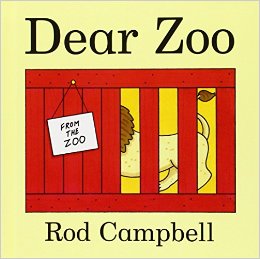 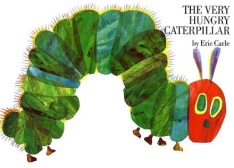 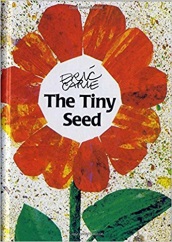 